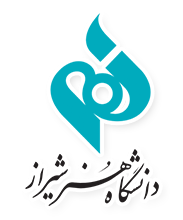 بسمه‌تعالیمعاونت آموزشی و پژوهشیمدیریت پژوهش و فناوریگزارش پیشرفت/ اتمام طرح پژوهشیکاربرگ الف/4مدیر محترم امور پژوهشی و فناوری دانشگاهبا سلام؛احتراماً به پیوست یک نسخه از گزارش طرح پژوهشی اینجانب .................................. عضو هیئت علمی گروه............................ دانشکده................................. دانشگاه هنر شیراز با عنوان........................................................................................................................................... با پیشرفت 25%، 50%، 75%، 100% تقدیم می‏شود.                                                                                                               			                                                                                              با سپاس                                                                                                        نام و نام‌خانوادگی مجری طرح:...................................                                                                                                                             تاریخ و امضاء....................................مدیر محترم امور پژوهشی و فناوری دانشگاهبا سلام؛احتراماً به پیوست یک نسخه از گزارش طرح پژوهشی اینجانب .................................. عضو هیئت علمی گروه............................ دانشکده................................. دانشگاه هنر شیراز با عنوان........................................................................................................................................... با پیشرفت 25%، 50%، 75%، 100% تقدیم می‏شود.                                                                                                               			                                                                                              با سپاس                                                                                                        نام و نام‌خانوادگی مجری طرح:...................................                                                                                                                             تاریخ و امضاء....................................مدیر محترم امور پژوهشی و فناوری دانشگاهبا سلام؛احتراماً به پیوست یک نسخه از گزارش طرح پژوهشی اینجانب .................................. عضو هیئت علمی گروه............................ دانشکده................................. دانشگاه هنر شیراز با عنوان........................................................................................................................................... با پیشرفت 25%، 50%، 75%، 100% تقدیم می‏شود.                                                                                                               			                                                                                              با سپاس                                                                                                        نام و نام‌خانوادگی مجری طرح:...................................                                                                                                                             تاریخ و امضاء....................................تاریخ تحویل به واحد پژوهش: ........./......../...........  نام و نام‌خانوادگی کارشناس پژوهش:..................................      امضاء .........................تاریخ تحویل به واحد پژوهش: ........./......../...........  نام و نام‌خانوادگی کارشناس پژوهش:..................................      امضاء .........................تاریخ تحویل به واحد پژوهش: ........./......../...........  نام و نام‌خانوادگی کارشناس پژوهش:..................................      امضاء .........................ناظر محترم طرح پژوهشیجناب آقای/ سرکار خانم ...............................................                                         با سلام؛ خواهشمند است نسبت به بررسی طرح پژوهشی پیوست اقدام و حداکثر ظرف مدت 15 روز کاری نتیجه را به این مدیریت اعلام فرمایید.                                                                         مدیر امور پژوهشی و فناوری دانشگاه                                                                                          نام و نام‌خانوادگی، امضاء و تاریخ ...................................................ناظر محترم طرح پژوهشیجناب آقای/ سرکار خانم ...............................................                                         با سلام؛ خواهشمند است نسبت به بررسی طرح پژوهشی پیوست اقدام و حداکثر ظرف مدت 15 روز کاری نتیجه را به این مدیریت اعلام فرمایید.                                                                         مدیر امور پژوهشی و فناوری دانشگاه                                                                                          نام و نام‌خانوادگی، امضاء و تاریخ ...................................................ناظر محترم طرح پژوهشیجناب آقای/ سرکار خانم ...............................................                                         با سلام؛ خواهشمند است نسبت به بررسی طرح پژوهشی پیوست اقدام و حداکثر ظرف مدت 15 روز کاری نتیجه را به این مدیریت اعلام فرمایید.                                                                         مدیر امور پژوهشی و فناوری دانشگاه                                                                                          نام و نام‌خانوادگی، امضاء و تاریخ ...................................................مدیر محترم پژوهش و فناوری دانشگاهبا سلام؛ احتراماً، طرح پژوهشی ارائه شده بررسی و میزان پیشرفت آن ............. درصد است. همچنین نتایج داوری و اصلاحات پیشنهادی به شرح زیر می‏باشند.                                                                                     با سپاس                                                                      نام ونام خانوادگی ناظر طرح .........................................                                                                                    امضاء و تاریخ .................................................1- آیا عنوان پیشنهادی با توجه به نتایج پژوهش همچنان مناسب است؟   بلی  خیرتوضیحات:.........................................................................................................................................................................................2- آیا اهداف، پرسش‌ها یا فرضیه‌های پژوهش به خوبی در گزارش نهایی دنبال شده‌اند؟  بلی  خیرتوضیحات:.........................................................................................................................................................................................3- آیا فصل‌بندی گزارش نهایی مطابق با شیوه‌نامه دانشگاه یا الزامات خاص پژوهش بوده است؟   بلی  خیرتوضیحات:.........................................................................................................................................................................................4- آیا پیشینه پژوهش به خوبی مطالعه شده است؟   بلی  خیرتوضیحات:.........................................................................................................................................................................................5- آیا ادبیات یا چارچوب نظری پژوهش دارای اعتبار علمی کافی می‌باشد؟   بلی  خیرتوضیحات:.........................................................................................................................................................................................6- آیا روش پژوهش متناسب با رویه پژوهش و اهداف آن انتخاب شده است؟   بلی  خیرتوضیحات:.........................................................................................................................................................................................7- آیا روش پژوهش به طور واضح و روشن در فصل مربوطه آورده شده است؟   بلی  خیرتوضیحات:.........................................................................................................................................................................................8- آیا یافته‌های پژوهش معتبر و قابل استناد هستند؟   بلی  خیرتوضیحات:.........................................................................................................................................................................................9- آیا نتایج پژوهش پاسخگوی پرسش‌ها و فرضیه‌های تعیین شده در پژوهش می‌باشند؟   بلی  خیرتوضیحات:........................................................................................................................................................................................10- آیا استفاده از منابع و اهتمام به اخلاق پژوهشی در ارجاع به آنها به درستی رعایت شده است؟   بلی  خیرتوضیحات:.........................................................................................................................................................................................11- آیا طرح مذکور پس از انجام اصلاحات نیاز به داوری مجدد دارد؟   بلی  خیرتوضیحات:.........................................................................................................................................................................................سایر اصلاحات پیشنهادی:..............................................................................................................................................................................................................................................................................................................................................................................................................................................................................................................................................................................................................................................................................................................................................................................................................................................................................................................................................................................................................................................................................................................................................................................................................................................................................................................................................................................................................................................................................................................................................................................................................................................................................مدیر محترم پژوهش و فناوری دانشگاهبا سلام؛ احتراماً، طرح پژوهشی ارائه شده بررسی و میزان پیشرفت آن ............. درصد است. همچنین نتایج داوری و اصلاحات پیشنهادی به شرح زیر می‏باشند.                                                                                     با سپاس                                                                      نام ونام خانوادگی ناظر طرح .........................................                                                                                    امضاء و تاریخ .................................................1- آیا عنوان پیشنهادی با توجه به نتایج پژوهش همچنان مناسب است؟   بلی  خیرتوضیحات:.........................................................................................................................................................................................2- آیا اهداف، پرسش‌ها یا فرضیه‌های پژوهش به خوبی در گزارش نهایی دنبال شده‌اند؟  بلی  خیرتوضیحات:.........................................................................................................................................................................................3- آیا فصل‌بندی گزارش نهایی مطابق با شیوه‌نامه دانشگاه یا الزامات خاص پژوهش بوده است؟   بلی  خیرتوضیحات:.........................................................................................................................................................................................4- آیا پیشینه پژوهش به خوبی مطالعه شده است؟   بلی  خیرتوضیحات:.........................................................................................................................................................................................5- آیا ادبیات یا چارچوب نظری پژوهش دارای اعتبار علمی کافی می‌باشد؟   بلی  خیرتوضیحات:.........................................................................................................................................................................................6- آیا روش پژوهش متناسب با رویه پژوهش و اهداف آن انتخاب شده است؟   بلی  خیرتوضیحات:.........................................................................................................................................................................................7- آیا روش پژوهش به طور واضح و روشن در فصل مربوطه آورده شده است؟   بلی  خیرتوضیحات:.........................................................................................................................................................................................8- آیا یافته‌های پژوهش معتبر و قابل استناد هستند؟   بلی  خیرتوضیحات:.........................................................................................................................................................................................9- آیا نتایج پژوهش پاسخگوی پرسش‌ها و فرضیه‌های تعیین شده در پژوهش می‌باشند؟   بلی  خیرتوضیحات:........................................................................................................................................................................................10- آیا استفاده از منابع و اهتمام به اخلاق پژوهشی در ارجاع به آنها به درستی رعایت شده است؟   بلی  خیرتوضیحات:.........................................................................................................................................................................................11- آیا طرح مذکور پس از انجام اصلاحات نیاز به داوری مجدد دارد؟   بلی  خیرتوضیحات:.........................................................................................................................................................................................سایر اصلاحات پیشنهادی:..............................................................................................................................................................................................................................................................................................................................................................................................................................................................................................................................................................................................................................................................................................................................................................................................................................................................................................................................................................................................................................................................................................................................................................................................................................................................................................................................................................................................................................................................................................................................................................................................................................................................................مدیر محترم پژوهش و فناوری دانشگاهبا سلام؛ احتراماً، طرح پژوهشی ارائه شده بررسی و میزان پیشرفت آن ............. درصد است. همچنین نتایج داوری و اصلاحات پیشنهادی به شرح زیر می‏باشند.                                                                                     با سپاس                                                                      نام ونام خانوادگی ناظر طرح .........................................                                                                                    امضاء و تاریخ .................................................1- آیا عنوان پیشنهادی با توجه به نتایج پژوهش همچنان مناسب است؟   بلی  خیرتوضیحات:.........................................................................................................................................................................................2- آیا اهداف، پرسش‌ها یا فرضیه‌های پژوهش به خوبی در گزارش نهایی دنبال شده‌اند؟  بلی  خیرتوضیحات:.........................................................................................................................................................................................3- آیا فصل‌بندی گزارش نهایی مطابق با شیوه‌نامه دانشگاه یا الزامات خاص پژوهش بوده است؟   بلی  خیرتوضیحات:.........................................................................................................................................................................................4- آیا پیشینه پژوهش به خوبی مطالعه شده است؟   بلی  خیرتوضیحات:.........................................................................................................................................................................................5- آیا ادبیات یا چارچوب نظری پژوهش دارای اعتبار علمی کافی می‌باشد؟   بلی  خیرتوضیحات:.........................................................................................................................................................................................6- آیا روش پژوهش متناسب با رویه پژوهش و اهداف آن انتخاب شده است؟   بلی  خیرتوضیحات:.........................................................................................................................................................................................7- آیا روش پژوهش به طور واضح و روشن در فصل مربوطه آورده شده است؟   بلی  خیرتوضیحات:.........................................................................................................................................................................................8- آیا یافته‌های پژوهش معتبر و قابل استناد هستند؟   بلی  خیرتوضیحات:.........................................................................................................................................................................................9- آیا نتایج پژوهش پاسخگوی پرسش‌ها و فرضیه‌های تعیین شده در پژوهش می‌باشند؟   بلی  خیرتوضیحات:........................................................................................................................................................................................10- آیا استفاده از منابع و اهتمام به اخلاق پژوهشی در ارجاع به آنها به درستی رعایت شده است؟   بلی  خیرتوضیحات:.........................................................................................................................................................................................11- آیا طرح مذکور پس از انجام اصلاحات نیاز به داوری مجدد دارد؟   بلی  خیرتوضیحات:.........................................................................................................................................................................................سایر اصلاحات پیشنهادی:..............................................................................................................................................................................................................................................................................................................................................................................................................................................................................................................................................................................................................................................................................................................................................................................................................................................................................................................................................................................................................................................................................................................................................................................................................................................................................................................................................................................................................................................................................................................................................................................................................................................................................